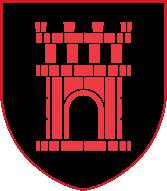 Naročnik:  Občina Črnomelj, Trg svobode 3, 8340 ČrnomeljRAZPISNA DOKUMENTACIJA ZAVAROVANJE PREMOŽENJA IN PREMOŽENJSKIH INTERESOVZA OBDOBJE OD 1.1.2024 - 31.12.2027POVABILO K ODDAJI PONUDBE1. Osnovni podatki o naročiluNaročnik Občina Črnomelj, Trg svobode 3, 8340 Črnomelj (v nadaljevanju: naročnik), vabi zainteresirane ponudnike, da predložijo svojo ponudbo skladno z zahtevami iz teh navodil za pripravo ponudbe (v nadaljevanju: navodila).V dokumentaciji v zvezi z oddajo javnega naročila se uporabljata termina »naročnik«, ki pomeni izvajalca postopka predmetnega javnega naročila in »posamezni naročniki«, ki predstavlja vse naročnike, ki bodo oddali potrebe ter pooblastila v skupnem javnem naročilu za storitve zavarovanja premoženja in premoženjskih interesov, vključno z izvajalcem postopka predmetnega javnega naročila.Občina Črnomelj izvaja javno naročilo v svojem imenu in na podlagi 3. odstavka 66. člena ZJN-3 v imenu in za račun posameznih naročnikov oz. zavarovalcev, in sicer: Zdravstveni dom Črnomelj, Delavska pot 4, 8340 Črnomelj,Osnovna šola Komandanta Staneta Dragatuš, Dragatuš 48, 8343 Dragatuš,Osnovna šola Loka Črnomelj, Kidričeva ulica 18, 8340 Črnomelj,Osnovna šola Milke Šobar – Nataše Črnomelj, Kurirska steza 8, 8340 Črnomelj,Osnovna šola Mirana Jarca Črnomelj, Ulica Otona Župančiča 8, 8340 Črnomelj,Osnovna šola Stari trg ob Kolpi, Stari trg ob Kolpi 7, 8342 Stari trg ob Kolpi,Osnovna šola Vinica, Vinica 50, 8344 Vinica,Glasbena šola Črnomelj, Ulica Mirana Jarca 2, 8340 Črnomelj,Vrtec Otona Župančiča Črnomelj, Kidričeva ulica 18B, 8340 Črnomelj,Knjižnica Črnomelj, Ulica Otona Župančiča 7, 8340 Črnomelj,ZIK Črnomelj, Ulica Otona Župančiča 1, 8340 Črnomelj,RIC Bela krajina, Ulica na utrdbah 18, 8340 Črnomelj,Krajevna skupnost Adlešiči, Adlešiči 13, 8341 Adlešiči,Krajevna skupnost Butoraj, Butoraj 999, 8340 Črnomelj,Krajevna skupnost Črnomelj, Kolodvorska cesta 34, 8340 Črnomelj,Krajevna skupnost Dobliče, Dobliče 999, 8340 Črnomelj,Krajevna skupnost Dragatuš, Dragatuš 19, 8343 Dragatuš,Krajevna skupnost Griblje, Griblje 999, 8332 Gradac,Krajevna skupnost Kanižarica, Kanižarica 41, 8340 Črnomelj,Krajevna skupnost Petrova vas, Petrova vas 999, 8340 Črnomelj,Krajevna skupnost Sinji vrh, Sinji vrh 1A, 8344 Vinica,Krajevna skupnost Stari trg ob Kolpi, Stari trg ob Kolpi 37, 8342 Stari trg ob Kolpi,Krajevna skupnost Talčji vrh, Mavrlen 2A, 8340 Črnomelj,Krajevna skupnost Tribuče, Tribuče 999, 8340 Črnomelj,Krajevna skupnost Vinica, Vinica 44, 8344 Vinica,Krajevna skupnost Tanča Gora 17 B, 8343 Dragatuš.2. Predmet javnega naročilaPri pripravi te razpisne dokumentacije je sodelovala Libra Premia, zavarovalno posredniška družba, d.o.o. (v nadaljevanju: zavarovalni posredniki). Zavarovalni posredniki delujejo v skladu z Zakonom o zavarovalništvu (ZZavar-1) za račun naročnika, medtem ko je plačilo njihovih storitev zajeto v okviru dela administrativne premije kot predmet dogovora med zavarovalnim posrednikom in izbranim ponudnikom/zavarovalnico.Naročnik lahko uporabi postopek s pogajanji brez predhodne objave skladno z določili 46. člena ZJN-3 za javno naročilo v primeru da ni oddana nobena ponudba oz. nobena ustrezna prijava za sodelovanje.Naročnik si pridružuje pravico do ponovitve razpisa  Naročnik je predvidel, da se bo javno naročilo izvedlo skladno z načrtovanim terminskim načrtom:Kontaktna oseba: Nina TomecE-poštni naslov: nina.tomec@crnomelj.si Kontaktna oseba je navedena zgolj za primere tehničnih težav v zvezi s pridobivanjem razpisne dokumentacije ali uporabo razpisne dokumentacije (npr. težave pri odpiranju dokumentov). Vsa pojasnila v zvezi z vsebino razpisne dokumentacije lahko ponudniki zahtevajo zgolj preko portala javnih naročil. Prav tako so za vsebino razpisne dokumentacije relevantna zgolj pojasnila, ki jih potencialnim ponudnikom posreduje naročnik preko portala javnih naročil. Vsa ostala pojasnila, ki niso posredovana na zgoraj predviden način so zgolj informativne narave in niso pravno zavezujoča.3. Predložitev ponudbPonudniki morajo ponudbe predložiti v informacijski sistem e-JN (v nadaljevanju: sistem e-JN) na spletnem naslovu https://ejn.gov.si, v skladu s točko 3 dokumenta Navodila za uporabo informacijskega sistema e-JN: PONUDNIKI, ki je del te razpisne dokumentacije in objavljen na spletnem naslovu https://ejn.gov.si.Ponudnik se mora pred oddajo ponudbe registrirati na spletnem naslovu https://ejn.gov.si, v skladu z Navodili za uporabo informacijskega sistema e-JN. Če je ponudnik že registriran v sistem e-JN, se v aplikacijo prijavi na istem naslovu.Uporabnik ponudnika, ki je v sistemu e-JN pooblaščen za oddajanje ponudb, ponudbo odda s klikom na gumb »Oddaj«. Sistem e-JN ob oddaji ponudb zabeleži identiteto uporabnika in čas oddaje ponudbe. Uporabnik z dejanjem oddaje ponudbe izkaže in izjavi voljo v imenu ponudnika oddati zavezujočo ponudbo (18. člen Obligacijskega zakonika). Z oddajo ponudbe je le-ta zavezujoča za čas, naveden v ponudbi, razen če jo uporabnik ponudnika umakne ali spremeni pred potekom roka za oddajo ponudb.Ponudba se šteje za pravočasno oddano, če jo naročnik prejme preko sistema e-JN https://ejn.gov.si najkasneje do 4. 12. 2023 do 10. ure. Za oddano ponudbo se šteje ponudba, ki je v sistemu e-JN označena s statusom »ODDANA«.Ponudnik lahko do roka za oddajo ponudb svojo ponudbo umakne ali spremeni. Če ponudnik v sistemu e-JN svojo ponudbo umakne, se šteje, da ponudba ni bila oddana in je naročnik v sistemu e-JN tudi ne bo videl. Če ponudnik svojo ponudbo v sistemu e-JN spremeni, je naročniku v tem sistemu odprta zadnja oddana ponudba. Po preteku roka za predložitev ponudb ponudbe ne bo več mogoče oddati.4. Odpiranje ponudbOdpiranje ponudb bo potekalo avtomatično v sistemu e-JN dne 4. 12. 2023 in se bo začelo ob 11. uri na spletnem naslovu https://ejn.gov.si. Odpiranje poteka tako, da sistem e-JN samodejno ob uri, ki je določena za javno odpiranje ponudb, prikaže podatke o ponudniku, o variantah, če so bile zahtevane oziroma dovoljene, skupni ponudbeni vrednosti ponudbe ter omogoči dostop do dokumenta, ki ga ponudnik naloži v sistem e-JN pod razdelek »Skupna ponudbena cena«, v del »Predračun«. 5. Prevzem razpisne dokumentacije Razpisna dokumentacija je brezplačna in je dostopna z objavo javnega naročila na portalu javnih naročil.Zavarovalno tehnična dokumentacija bo vsem zainteresiranim ponudnikom predana preko elektronske pošte, zahtevo za pridobitev dokumentacije se posreduje na elektronski naslov: nina.tomec@crnomelj.si 6. Pojasnila razpisne dokumentacijeKomunikacija s ponudniki o vprašanjih v zvezi z vsebino naročila in v zvezi s pripravo ponudbe poteka izključno preko portala javnih naročil.Naročnik bo zahtevo za pojasnilo razpisne dokumentacije oziroma kakršnokoli drugo vprašanje v zvezi z naročilom štel kot pravočasno, v kolikor bo na portalu javnih naročil zastavljeno najkasneje do vključno 22. 11. 2023 /  do 9. ure /pri določitvi datuma upoštevati, da je zadnji zakonsko določen dan za naročnikove odgovore oziroma pojasnila v odprtem postopku 6 (šest) dni pred datumom, ki je določen za oddajo ponudb; rok določiti 6+x dni, pri čemer je x čas, ki ga potrebuje naročnik za pripravo odgovora; v kolikor naročnik skrajša rok za oddajo ponudb iz razloga nujnosti, je ta rok štiri dni pred iztekom roka za oddajo ponudb/. Na zahteve za pojasnila oziroma druga vprašanja v zvezi z naročilom, zastavljena po tem roku, naročnik ne bo odgovarjal.Naročnik sme v skladu z 67. členom ZJN-3 spremeniti ali dopolniti razpisno dokumentacijo. Tovrstne spremembe in dopolnitve bo naročnik izdal v obliki dodatkov k razpisni dokumentaciji. Vsak dodatek k razpisni dokumentaciji postane sestavni del razpisne dokumentacije. Kot del razpisne dokumentacije štejejo tudi vprašanja in odgovori, objavljeni na portalu javnih naročil.V primeru, da bo naročnik spreminjal Zavarovalno tehnično dokumentacijo, bo spremembe poslal vsem zainteresiranim ponudnik. NAVODILAI. NAVODILA PONUDNIKOM ZA PRIPRAVO PONUDBE1. Splošna navodilaPonudbeno dokumentacijo sestavljajo naslednji dokumenti:del - ponudbeni predračun, ki ga ponudnik v sistemu e-JN naloži v razdelek »Predračun« v pdf datoteki,del- izjava ponudnika »ESPD« (za vse gospodarske subjekte v ponudbi)del - ponudbeni obrazci (Druge priloge), ki ga ponudnik v sistemu e-JN naloži v razdelek »Druge priloge« v pdf datoteki indel – finančno zavarovanje za resnost ponudbe, ki ga ponudnik predloži osebno ali pošlje po pošti na naslov: Občina Črnomelj, Trg svobode 3, 8340 ČrnomeljPonudba se sestavi tako, da ponudnik vpiše zahtevane podatke v obrazce, ki so sestavni del razpisne dokumentacije oz. posameznih delov le-te. Po vnosu podatkov in dokumentov, podatke in dokumentacijo shrani v sistemu in jo odda s kvalificiranim elektronskim podpisom.Dokumenti, ki morajo biti podpisani s strani drugih oseb naj bodo žigosani in podpisani z navadnim podpisom, skenirani ter predloženi v pdf obliki.Ponudba mora biti izdelana na obrazcih iz prilog razpisne dokumentacije ali po vsebini in obliki enakih obrazcih, izdelanih s strani ponudnika. Ponudba ne sme vsebovati nobenih sprememb in dodatkov, ki niso v skladu z razpisno dokumentacijo. Ponudba mora zajemati vse razpisane storitve zahtevane za posamezni sklop.Na poziv naročnika bo moral izbrani ponudnik v postopku javnega naročanja ali pri izvajanju javnega naročila, v roku osmih dni od prejema poziva, posredovati podatke o:svojih ustanoviteljih, družbenikih, vključno s tihimi družbeniki, delničarjih, komanditistih ali drugih lastnikih in podatke o lastniških deležih navedenih oseb,gospodarskih subjektih, za katere se glede na določbe zakona, ki ureja gospodarske družbe, šteje, da so z njim povezane družbe.Ponudnik, ki odda ponudbo, pod kazensko in materialno odgovornostjo jamči, da so vsi podatki in dokumenti, podani v ponudbi, resnični, in da priložena dokumentacija ustreza originalu. V nasprotnem primeru ponudnik naročniku odgovarja za vso škodo, ki mu je nastala.2. Obrazec »ESPD« za vse gospodarske subjekteObrazec ESPD predstavlja uradno izjavo gospodarskega subjekta, da zanj ne obstajajo razlogi za izključitev in da izpolnjuje pogoje za sodelovanje, hkrati pa zagotavlja ustrezne informacije, ki jih zahteva naročnik. Obrazec ESPD vključuje tudi uradno izjavo o tem, da bo gospodarski subjekt na zahtevo in brez odlašanja sposoben predložiti dokazila, ki dokazujejo neobstoj razlogov za izključitev oziroma izpolnjevanje pogojev za sodelovanje.Navedbe v ESPD in/ali dokazila, ki ji predloži gospodarski subjekt, morajo biti veljavni.Gospodarski subjekt naročnikov obrazec ESPD (datoteka XML) uvozi na spletni povezavi: https://ejn.gov.si/espd in v njega neposredno vnese zahtevane podatke.Ponudnik priloži obrazec ESPD v elektronski obliki podpisan xml. V razdelek »ESPD«.Izpolnjen in podpisan ESPD mora biti v ponudbi priložen za vse gospodarske subjekte, ki v kakršni koli vlogi sodelujejo v ponudbi (ponudnik, sodelujoči ponudniki v primeru skupne ponudbe, gospodarski subjekti, na katerih kapacitete se sklicuje ponudnik in podizvajalci). Za ostale sodelujoče se priloži podpisane ESPD v pdf. obliki v razdelek »Ostale priloge«.3. Obrazec »Predračun« Ponudnik v sistem e-JN v razdelek »Skupna ponudbena vrednost« v zato namenjen prostor vpiše skupni ponudbeni znesek brez davka v EUR in znesek davka v EUR. Znesek skupaj z davkom v EUR se izračuna samodejno. V del »Predračun« pa naloži datoteko v obliki word ali pdf. »Skupna ponudbena vrednost«, ki bo vpisana v istoimenski razdelek in dokument, ki bo naložen kot predračun v del »Predračun«, bosta razvidna in dostopna na javnem odpiranju ponudb. V primeru razhajanj med podatki navedenimi v razdelku »Skupna ponudbena vrednost« in dokumentu, ki je predložen v delu »Predračun«, kot veljavni štejejo podatki v dokumentu, ki je predložen v delu »Predračun«.Ponudnik mora ponuditi ceno za vse postavke obrazca Tehnična dokumentacija in podlage za posamezne predračune/obračune posameznega sklopa. V primeru, da pri posamezni vrsti zavarovanja za sklop in/ali pri posamezni postavki ne bo navedena cena (prazno polje), bo naročnik štel, da ponudnik vrsto zavarovanja in/ali postavko ponuja brezplačno (po ceni 0,00 EUR). V primeru, da bo ponudnik pri postavki posameznega sklopa uporabil znak »/« ali podobno, bo naročnik štel, da te postavke ne ponuja in bo ponudnika izločil iz postopka javnega naročanja. Iz postopka javnega naročanja bo izločen tudi ponudnik, ki ne izpolnjuje zahtev iz razpisne dokumentacije v zvezi z javnim naročilom.Ponudnik ne sme spreminjati vsebine predračuna.Cene v ponudbi vključujejo vse stroške, davke in morebitne popuste tako, da naročnika ne bremenijo kakršni koli drugi stroški, povezani s predmetom javnega naročila. Če ponudnik ponuja popust, ga mora vključiti v končno ponudbeno vrednost. Ponujene cene na enoto so fiksne in nespremenljive, kot navedeno v razpisni dokumentaciji, za ves čas trajanja pogodbe. V primeru, da bo naročnik pri pregledu in ocenjevanju ponudb odkril očitne računske napake, bo ravnal v skladu s sedmim odstavkom 89. člena ZJN-3.4. Zavarovanje za resnost ponudbe Predložitev zavarovanja za resnost ponudbe je podrobneje opredeljeno v delu III. Navodil za pripravo ponudbe.Ponudnik predloži finančno zavarovanje za resnost ponudbe v zapečateni ali zaprti ovojnici, na katero se nalepi izpolnjen Obrazec. Finančno zavarovanje za resnost ponudbe mora v vložišče naročnika prispeti do roka za oddajo ponudb. V primeru, da bo finančno zavarovanje za resnost ponudbe naročniku prispelo po zgoraj navedenem roku, bo takšna ponudba, kot nepravočasna izločena, poslano finančno zavarovanje za resnost ponudbe pa bo zaprto vrnjeno ponudniku. V izogib kasnejšim težavam zahtevajte potrdilo o oddanem finančnem zavarovanju za resnost ponudbe s pravilno navedenim datumom in časom oddaje pri pooblaščeni osebi naročnika. Če bo skupaj s finančnim zavarovanjem za resnost ponudbe predložena še kakršna koli druga dokumentacija, ta ne bo štela kot del ponudbene dokumentacije.5. Pravna podlagaPostopek oddaje javnega naročila se izvaja na podlagi veljavnega zakona in podzakonskih aktov, ki urejajo javno naročanje ter v skladu z veljavno zakonodajo, ki ureja področje javnih financ ter veljavno zakonodajo, ki ureja področje, ki je predmet javnega naročanja.Pri izvedbi javnega naročila ne more nastopati subjekt, za katerega je podana absolutna prepoved poslovanja na podlagi določbe veljavnega 35. člena veljavnega Zakona o integriteti in preprečevanju korupcije. Izbrani ponudnik mora v roku osmih dni od prejema naročnikovega poziva posredovati naročniku podatke o: svojih ustanoviteljih, družbenikih, delničarjih, komanditistih ali drugih lastnikih in podatke o lastniških deležih navedenih oseb ingospodarskih subjektih, za katere se glede na določbe zakona, ki ureja gospodarske družbe, šteje, da so z njim povezane družbe.Izjavo o udeležbi fizičnih in pravnih oseb v lastništvu gospodarskega objekta, ki je priloga razpisni dokumentaciji bo ponudnik predložil na zahtevo naročnika v fazi ocenjevanja ponudb.Če ponudnik predloži lažno izjavo oziroma da neresnične podatke o navedenih dejstvih, ima to za posledico nepravilnost ponudbe oziroma ničnost pogodbe.V času javnega razpisa naročnik in ponudnik ne smeta začenjati in izvajati dejanj, ki bi v naprej določila izbor določene ponudbe. V času izbire ponudbe do začetka veljavnosti pogodbe naročnik in ponudnik ne smeta začenjati dejanj, ki bi lahko povzročila, da pogodba ne bi začela veljati ali da ne bi bila izpolnjena. V primeru ustavitve postopka nobena stran ne sme začenjati in izvajati postopkov, ki bi oteževali razveljavitev ali spremembo odločitve o izbiri izvajalca ali bi vplivali na nepristranskost naročnika in/ali Državne revizijske komisije.6. Jezik in stroški priprave ponudbeRazpisna dokumentacija je pripravljena v slovenskem jeziku. Ponudbe se oddajo v slovenskem jeziku.Ponudba je lahko v delu, ki se nanaša na tehnične značilnosti, kakovost in tehnično dokumentacijo, kot so na primer prospekti, propagandni ter tehnični material in drugo, predložena v  enem od uradnih jezikov Evropske unije. Če bo naročnik ob pregledu in ocenjevanju ponudb menil, da je treba del ponudbe, ki ni predložen v slovenskem jeziku, uradno prevesti v slovenski jezik, bo to zahteval in ponudniku določil ustrezni rok. Stroške prevoda nosi ponudnik.Ponudnik nosi vse stroške, povezane s pripravo in predložitvijo ponudbe. V primeru, da naročnik postopka ne zaključi z izbiro najugodnejšega ponudnika oziroma z najugodnejšim ponudnikom ne sklene pogodbe, naročnik ponudnikom odškodninsko ne odgovarja za stroške v zvezi s pripravo ponudbe. Izključena je tudi odškodninska odgovornost naročnika na podlagi 20. člena veljavnega Obligacijskega zakonika za primer, če naročnik postopka ne bo zaključil z izbiro najugodnejšega ponudnika oziroma če z izbranim ponudnikom ne bo sklenil pogodbe zaradi neizpolnitve podlag za oddajo ali realizacijo predmeta javnega naročila.7. Skupna ponudbaPonudbo lahko predloži skupina ponudnikov. Skupina mora predložiti pravni akt o skupni izvedbi naročila, kateri mora biti priložen k ponudbi. Iz pravnega akta o skupni izvedbi naročila mora biti nedvoumno razvidno naslednje:imenovanje vodilnega partnerja  pri izvedbi javnega naročila,pooblastilo vodilnemu partnerju,obseg posla (natančna navedba vrste in obsega del), ki ga bo opravil posamezni gospodarski subjekt v skupni ponudbi in odgovornosti posameznega gospodarskega subjekta v skupni ponudbi,izjava, da so vsi gospodarski subjekti v skupni ponudbi seznanjeni z navodili ponudnikom in razpisnimi pogoji ter merili za dodelitev javnega naročila in da z njimi v celoti soglašajo,izjava, da so vsi gospodarski subjekti v skupni ponudbi seznanjeni s plačilnimi pogoji iz razpisne dokumentacije, innavedba, da gospodarski subjekti odgovarjajo naročniku neomejeno solidarno za izvedbo celotnega naročila.Nosilec posla tudi sklene pogodbo o izvedbi javnega naročila in predloži ustrezna sredstva zavarovanja. Ne glede na to pa ponudniki odgovarjajo naročniku neomejeno solidarno.Vodilni partner k ponudbi predloži izpolnjene in lastnoročno ali elektronsko podpisan:izpolnjene ESPD s strani vsakega partnerja  v skladu z 79. členom ZJN-3;Izjavo;Pooblastilo fizična oseba;Pooblastilo pravna oseba inIzjavo o omejitvah poslovanja8. Ponudba s podizvajalciZa podizvajalsko razmerje gre v vseh primerih, ko izvajalec del javnega naročila odda v izvajanje drugi osebi, to je podizvajalcu. Podizvajalec je gospodarski subjekt, ki je pravna ali fizična oseba in za ponudnika, s katerim je naročnik sklenil pogodbo o izvedbi javnega naročila, dobavlja blago ali izvaja storitev oziroma gradnjo, ki je neposredno povezana s predmetom javnega naročila. V razmerju do naročnika ponudnik kot glavni ponudnik v celoti odgovarja za izvedbo prevzetega naročila ne glede na število podizvajalcev.Če bo ponudnik izvajal javno naročilo s podizvajalci, mora v ponudbi:navesti vse podizvajalce ter vsak del javnega naročila, ki ga namerava oddati v podizvajanje,navesti kontaktne podatke in zakonite zastopnike predlaganih podizvajalcev,priložiti izpolnjene ESPD podizvajalcev v skladu z 79. členom ZJN-3;Izjav podizvajalca o neposrednih plačilih (samo v primeru, da podizvajalec zahtevajo neposredna plačila);Pooblastilo fizična oseba;Pooblastilo pravna oseba inIzjavo o omejitvah poslovanja.Na podlagi četrtega odstavka 94. člena ZJN-3, mora tudi podizvajalec izpolnjevati pogoje iz prvega, drugega in četrtega odstavka 75. člena ZJN-3.Kadar namerava ponudnik izvesti javno naročilo s podizvajalcem, ki zahteva neposredno plačilo v skladu s 94. členom ZJN-3, mora:glavni izvajalec v pogodbi pooblastiti naročnika, da na podlagi potrjenega računa oziroma situacije s strani glavnega izvajalca neposredno plačuje podizvajalcu,podizvajalec predložiti soglasje, na podlagi katerega naročnik namesto ponudniku poravna podizvajalčevo terjatev do ponudnika,glavni izvajalec svojemu računu ali situaciji priložiti račun ali situacijo podizvajalca, ki ga je predhodno potrdil. Glavni izvajalec na koncu vsake situacije navede vse podizvajalce in vrednost plačila posameznemu podizvajalcu (tudi, če je vrednost trenutne situacije za podizvajalca 0).Izvajalec k situaciji predloži tudi podpisano izjavo s strani podizvajalca o višini njegovega plačila (tudi v primeru, ko gre za plačilo 0 podizvajalcu), s katero potrjuje pravilnost prikazane vrednosti za izplačilo po situaciji.V primeru, da ne gre za neposredna plačila podizvajalcu, mora glavni izvajalec naročniku, najpozneje v 60 dneh od plačila končnega računa oziroma situacije, poslati svojo pisno izjavo in pisno izjavo  podizvajalca, da je podizvajalec prejel plačilo  za izvedene storitve, neposredno povezano s predmetom javnega naročila. V nasprotnem primeru naročnik Državni revizijski komisiji poda predlog za uvedbo postopka o prekršku iz 2. točke prvega odstavka 112. člena ZJN- 3.Ponudnik oziroma izbrani izvajalec mora med izvajanjem javnega naročila, obvestiti naročnika o morebitnih spremembah informacij podizvajalcev in poslati informacije o novih podizvajalcih, ki jih namerava naknadno vključiti v izvajanje, in sicer najkasneje v petih dneh po spremembi. V primeru vključitve novih podizvajalcev mora glavni izvajalec skupaj z obvestilom posredovati tudi vse podatke in dokumente, ki so zahtevani za podizvajalce v tej dokumentaciji. Ponudnik ne more prenesti nobene svoje pogodbene obveznosti na tretjo osebo brez predhodnega pisnega soglasja naročnika.Podizvajalec, potrjen s strani naročnika, ne sme oddati dela naprej v podizvajanje brez soglasja naročnika.Ponudnik lahko dokazuje izpolnjevanje referenc in tehničnih sposobnosti s podizvajalci. Reference morajo biti predložene za dela/dobave/storitve, ki jih bo podizvajalec dejansko tudi izvedel. Za dela/dobave/storitve, ki jih bo ponudnik sam izvedel, mora predložiti lastne reference. Ponudnik za dela/dobave/storitve, ki jih bo sam izvedel, ne more predložiti referenc podizvajalca.V takem primeru mora ponudnik naročniku predložiti dokazilo, da bo zaradi tega imel na voljo sredstva, potrebna za izvedbo naročila. Kot dokazilo šteje pisni dogovor med subjekti, sklenjen za ta namen.Če ponudnik zahtevanih dokazil ne bo predložil, bo naročnik njegovo ponudbo izločil. Naročnik opozarja, da izbrani ponudnik v razmerju do naročnika v celoti odgovarja naročniku.9. Ustavitev postopka, zavrnitev vseh ponudb, odstop od izvedbe javnega naročilaNaročnik lahko skladno z določili 90. člena ZJN-3 ustavi postopek oddaje javnega naročila, zavrne vse ponudbe ali odstopi od izvedbe javnega naročila.10. Zmanjšanje obsega javnega naročilaNaročnik si pridržuje pravico ob oddaji storitev najugodnejšemu ponudniku obseg storitev zmanjšati, pri čemer izbrani ponudnik nima pravice do kakršnihkoli zahtevkov iz naslova neoddanega dela javnega naročila. Ponudnik prav tako ne bo mogel uveljavljati naknadnih podražitev iz naslova nepopolne ali neustrezne razpisne dokumentacije za tiste dele izvedbe javnega naročila, ki v razpisni dokumentaciji niso bili ustrezno opredeljeni, pa bi jih glede na predmet javnega naročila in na celotno dokumentacijo ponudnik lahko predvidel.11. Obvestilo o oddaji javnega naročilaPo sprejemu odločitve o oddaji naročila bo naročnik slednjo objavil na portalu javnih naročil najkasneje v roku 90 dni od roka za oddajo ponudb.Naročnik lahko do pravnomočnosti odločitve o oddaji javnega naročila z namenom odprave nezakonitosti po predhodni ugotovitvi utemeljenosti, svojo odločitev na lastno pobudo spremeni in sprejme novo odločitev, s katero nadomesti prejšnjo. 12. Sklenitev pogodbeČe se izbrani ponudnik v petih (5) delovnih dneh od prejema poziva k podpisu pogodbe ne bo odzval z vračilom podpisane verzije pogodbe in jo poslal ali izročil na naslov/sedež naročnika (oddajna teorija), lahko naročnik šteje, da je izbrani ponudnik odstopil od ponudbe. Naročnik lahko od takšnega ponudnika zahteva povračilo vse nastale škode zaradi takšnega ravnanja izbranega ponudnika.V primeru, da bo ponudnik umaknil dano ponudbo, bo naročnik unovčil finančno zavarovanje za resnost ponudbe. Prav tako lahko naročnik od takšnega ponudnika zahteva povračilo vse morebitno dodatno nastale škode zaradi takšnega ravnanja izbranega ponudnika. 13. Zavarovalni pogojiZavarovalni pogoji za posamezni Sklop so navedeni v prilogi A in njenih prilogah. Ponudniki lahko skupaj s ponudbo predložijo svoje zavarovalne pogoje. Vendar v primeru, da se Splošni pogoji poslovanja in zavarovalni pogoji ponudnika v določenih delih razlikujejo od pogojev, navedenih v razpisni dokumentaciji tega naročila, na način da ožajo pravice naročnika, veljajo določila iz tehnične dokumentacije.Za zavarovalne pogoje se štejejo splošni, posebni ali dopolnilni pogoji ter klavzule oziroma  katerikoli drug dokument ponudnika, ki po svoji vsebini kakorkoli vpliva na zavarovalno kritje, določen z zavarovalnim programom.14. Zaupnost ponudbene dokumentacijeNaročnik se v postopku oddaje naročila kot poslovno skrivnost zavezuje varovati vse podatke iz ponudbe, ki jih je ponudnik označil kot takšne v skladu z zakonom, ki ureja gospodarske družbe. Naročnik opozarja ponudnike, da so skladno z drugim odstavkom 35. člena ZJN-3 javni podatki specifikacije ponujenega blaga oziroma storitve in količina iz te specifikacije, cena na enoto, vrednost posamezne postavke in skupna vrednost iz ponudbe ter vsi tisti podatki, ki so vplivali na razvrstitev ponudbe v okviru drugih meril.15. Način predložitve dokumentov v ponudbi Ponudbeno dokumentacijo sestavljajo dokumenti, navedeni v VI. poglavju teh navodil (Vsebina ponudbene dokumentacije). Zaželeno je:da so vsi dokumenti, predloženi v ponudbi, urejeni v navedenem vrstnem redu;da so vsi dokumenti na mestih, kjer je to označeno, podpisani s strani pooblaščene osebe in žigosani z žigom ponudnika;da ponudnik morebitne popravke opremi z žigom in podpisom svoje pooblaščene osebe.Naročnik bo pred oddajo javnega naročila od najugodnejšega ponudnika lahko zahteval, da predloži najnovejša dokazila (potrdila, izjave) kot dokaz neobstoja razlogov za izključitev. Gospodarski subjekt lahko dokazila o neobstoju izključitvenih razlogov predloži tudi sam. Naročnik si pridržuje pravico do preveritve verodostojnosti predloženih dokazil pri podpisniku le-teh. Naročnik si pridržuje pravico, da za vsakega od postavljenih pogojev zahteva dodatna dokazila, kot na primer: kopije sklenjenih pogodb za referenčne posle, podatke o referenčnih poslih, podjemno pogodbo, ipd.Vsi dokumenti, ki jih predloži ponudnik, morajo izkazovati aktualno stanje ponudnika (stanje v trenutku predložitve ponudbe). Ponudnik mora zahtevani dokument predložiti v roku, ki ga določi naročnik, v nasprotnem primeru bo naročnik ponudbo kot nepopolno zavrnil.16. Ponudbena cena in plačilni pogojiPonudnik mora ponuditi ceno za vse postavke obrazca Tehnična dokumentacija in podlage za posamezne predračune/obračune posameznega sklopa. V primeru, da pri posamezni vrsti zavarovanja za sklop in/ali pri posamezni postavki ne bo navedena cena (prazno polje), bo naročnik štel, da ponudnik vrsto zavarovanja in/ali postavko ponuja brezplačno (po ceni 0,00 EUR). V primeru, da bo ponudnik pri postavki posameznega sklopa uporabil znak »/« ali podobno, bo naročnik štel, da te postavke ne ponuja in bo ponudnika izločil iz postopka javnega naročanja. Iz postopka javnega naročanja bo izločen tudi ponudnik, ki ne izpolnjuje zahtev iz razpisne dokumentacije v zvezi z javnim naročilom.Cene v ponudbi morajo biti izražene v evrih (EUR) in morajo vključevati vse stroške, davke in morebitne popuste tako, da naročnika ne bremenijo kakršni koli drugi stroški, povezani s predmetom javnega naročila.V kolikor ponudnik ponuja popust, ga mora vključiti v končno ponudbeno ceno na obrazcu ponudba. Morebitni podizvajalec mora k danemu popustu ponudnika dati pisno soglasje ter ga predložiti k ponudbi.Ponujene cene so fiksne in nespremenljive za ves čas trajanja pogodbe. Pogodbeni stranki se lahko dogovorita zgolj za znižanje ponudbenih cen v obliki bonusa na dosežen škodni rezultat.V obrazec Predračun se vpiše končno ponudbeno vrednost obdobje 1. 1. 2024 do 31. 12. 2027.Na računu se je potrebno nedvoumno sklicevati na pogodbo. Rok plačila računa je 30. dan in prične teči naslednji dan od datuma prejema pravilno izstavljenega računa, pri čemer se za uradni datum prejema šteje datum prejema računa s strani naročnika. Če naročnik izpodbija del zneska računa, ga zavrne. Naročnik bo potrjen znesek nakazal na TRR izvajalca, ki je naveden na izstavljenem računu. V primeru izvajanja javnega naročila s podizvajalci, ki skladno z 2. in 3. odstavkom 94. člena ZJN-3 zahtevajo neposredna plačila s strani naročnika,  so obvezne priloge računu izvajalca računi podizvajalcev, ki jih je izvajalec predhodno potrdil. Roki plačil podizvajalcem so enaki kot za izvajalca.Letna zavarovalna premija (akontacija) se plačuje v do 10-ih mesečnih obrokih na transakcijski račun ponudnika. Akontacija za naslednje leto je enaka obračunani premiji za preteklo leto. Obračun letne premije pripravi zavarovalnica na podlagi dejanskih podatkov zavarovalca, ki jih ta posreduje do 30. 4. v tekočem letu, za preteklo leto s stanjem na dan 31. 12. Zavarovalnica izstavi obračunski račun/dobropis za razliko med akontacijo letne premije in obračunom letne premije, po potrjenem letnem obračunu s strani zavarovalca. Obračunski račun bo zavarovalec plačal v roku 30 (trideset) dni po uradnem prejemu pravilno izstavljenega računa. V primeru dobropisa bo zavarovalnica vračilo upoštevala pri naslednjem zapadlem obroku premije. 17. Opazovanje škodnega rezultataV celotnem zavarovalnem obdobju škodno dogajanje ne vpliva na višino premije (malus) pri nobeni zavarovalni vrsti.18. Veljavnost ponudbePonudba velja najmanj 90 dni od roka za predložitev ponudb. V primeru krajšega roka veljavnosti ponudbe se ponudba izloči. Naročnik lahko zahteva, da ponudniki podaljšajo čas veljavnosti ponudb za določeno dodatno obdobje. Ponudnik lahko zavrne zahtevo za podaljšanje ponudbe, ne da bi s tem zapadlo zavarovanje resnosti ponudbe.19. Spremembe in umik ponudbe Ponudnik sme ponudbo umakniti ali spremeniti do poteka roka za predložitev ponudbe.Če ponudnik v informacijskem sistemu e-JN svojo ponudbo umakne, se šteje, da ponudba ni bila oddana in ne bo vidna v informacijskem sistemu e-JN. Če ponudnik svojo ponudbo v informacijskem sistemu e-JN spremeni, ostane v sistemu le zadnja oddana ponudba.  Po preteku roka za predložitev ponudb ponudniki ne smejo več spremeniti ali umakniti oddanih ponudb.20. Ponudnik s sedežem v tuji državiPonudniki s sedežem v tuji državi morajo izpolnjevati enake pogoje kot gospodarski subjekti s sedežem v Republiki Sloveniji. Kadar ima ponudnik sedež v tuji državi, mora v izjavi (Obrazec št. 1), v točki IV. Podatki o ponudniku navesti svojega pooblaščenca ali pooblaščenca za vročitve v skladu z veljavnim Zakonom o splošnem upravnem postopku (Uradni list RS, št. 24/06 - uradno prečiščeno besedilo, 105/06 - ZUS-1, 126/07, 65/08, 8/10 in 82/13; v nadaljevanju: ZUP). V kolikor tega ne bo storil, mu bo po uradni dolžnosti postavljen pooblaščenec za vročitve oz. začasni zastopnik, v skladu s četrtim odstavkom 89. člena ZUP.Če država članica ali tretja država dokumentov in potrdil, ki se jih s to razpisno dokumentacijo zahtevajo, ne izdaja ali če ti ne zajemajo vseh primerov, ki so z razlogi za izključitev opredeljeni, jih je mogoče nadomestiti z zapriseženo izjavo, če ta v državi članici ali tretji državi ni predvidena, pa z izjavo določene osebe, dano pred pristojnim sodnim ali upravnim organom, notarjem ali pred pristojno poklicno ali trgovinsko organizacijo v matični državi te osebe ali v državi, v kateri ima sedež gospodarski subjekt.21. Pravno varstvoV skladu z Zakonom o pravnem varstvu v postopkih javnega naročanja (v nadaljevanju: ZPVPJN) lahko zahtevek za revizijo vloži vsaka oseba, ki ima ali je imela interes za dodelitev naročila in ji je bila ali bi ji lahko bila povzročena škoda zaradi ravnanja naročnika, ki se v zahtevku za revizijo navaja kot kršitev naročnika v postopku oddaje javnega naročila. Zahtevek za revizijo se lahko vloži v vseh stopnjah postopka oddaje javnega naročila, zoper vsako ravnanje naročnika, razen če ZJN-3 in ZPVPJN ne določata drugače. Zahtevek za revizijo, ki se nanaša na vsebino objave, povabilo k oddaji ponudbe  ali razpisno dokumentacijo, je mogoče vložiti v roku desetih delovnih dni od:dneva objave obvestila o javnem naročilu aliobvestila o dodatnih informacijah, informacijah o nedokončanem postopku ali popravku, če se s tem obvestilom spreminjajo ali dopolnjujejo zahteve ali merila za izbor najugodnejšega ponudnika iz razpisne dokumentacije ali predhodno objavljenega obvestila o naročilu .Zahteva za pravno varstvo, ki se nanaša na vsebino objave, povabilo k oddaji ponudb ali razpisno dokumentacijo, ni dopustna, če bi lahko vlagatelj ali drug morebitni ponudnik preko portala javnih naročil naročnika opozoril na očitano kršitev, pa te možnosti ni uporabil.Vlagatelj je ob vložitvi zahtevka za revizijo na razpisno dokumentacijo dolžan vplačati takso v skladu z 71. členom ZPVPJN v višini 4.000,00 EUR na račun Ministrstva za javno upravo št: SI56 0110 0100 0358 802, odprt pri Banki Slovenije, Slovenska 35, 1505 Ljubljana, Slovenija, SWIFT koda BS LJ SI 2X Ministrstva, pristojnega za javno upravo, s sklicem 11 16110-7111290-xxxxxxLL  (8 mestna številka, sestavljena iz številke objave predmetnega naročila na Portalu javnih naročil).Po odločitvi o oddaji javnega naročila je rok za vložitev zahtevka osem delovnih dni od prejema te odločitve. Kadar naročnik v skladu s šestim odstavkom 90. člena ZJN-3 sprejme novo odločitev o oddaji javnega naročila, teče rok za uveljavitev pravnega varstva od dneva vročitve nove odločitve.Vlagatelj je ob vložitvi zahtevka za revizijo zoper odločitev o oddaji naročila dolžan vplačati takso v skladu z 71. členom ZPVPJN v višini 2% od vrednosti izbrane ponudbe (z DDV), vendar ne manj kot 500,00 EUR in ne več kot 25.000,00 EUR.Zahtevek za revizijo mora vsebovati vse sestavine iz ZPVPJN. Zahtevek za revizijo se vloži preko sistema e-revizija. II. POGOJI ZA PRIZNANJE USPOSOBLJENOSTIPonudnik mora izpolnjevati vse v tej točki navedene pogoje. Za dokazovanje izpolnjevanja pogojev ponudnik priloži dokazila, kot so navedena za vsakim zahtevanim pogojem oziroma pogoji. V nasprotnem primeru bo naročnik, skladno z določbami ZJN-3 ponudnika pozval k predložitvi vseh ali dela dokazil v zvezi z izpolnjevanjem pogojev.Ponudnik, ki odda ponudbo, pod materialno in kazensko odgovornostjo jamči, da so vsi podatki in dokumenti, podani v ponudbi resnični, in da skeni priloženih listin ustrezajo originalu. V nasprotnem primeru ponudnik naročniku odgovarja za vso škodo, ki bi mu nastala. RAZLOGI ZA IZKLJUČITEVNaročnik bo izključil gospodarski subjekt v primeru obstoja kateregakoli od v tej točki navedenih primerov, in sicer:Če pri preverjanju v skladu s 77., 79. in 80. členom ZJN-3 na katerikoli trenutek med postopkom ugotovi ali je drugače seznanjen, da je bila gospodarskemu subjektu ali osebi, ki je članica upravnega, vodstvenega ali nadzornega organa tega gospodarskega subjekta ali ki ima pooblastila za njegovo zastopanje ali odločanje ali nadzor v njem, izrečena pravnomočna sodba za kazniva dejanja iz prvega odstavka 75. člena ZJN-3 ali za primerljiva kazniva dejanja, ki so jih izrekla tuja sodišča in od datuma izreka pravnomočne sodbe do trenutka preverjanja še ni preteklo pet let, v primerih, ko je v sodbi določeno daljše trajanje izključitve od pet let, pa če še ni preteklo obdobje, ki ga določa sodba. Ne glede na navedeno lahko gospodarski subjekt naročniku v skladu z devetim odstavkom in ob upoštevanju desetega odstavka 75. člena ZJN-3 najkasneje do roka za oddajo ponudb predloži dokaze, da je sprejel zadostne ukrepe, s katerimi lahko dokaže svojo zanesljivost kljub obstoju tega izključitvenega razloga.DOKAZILO:Izpolnjen obrazec ESPD v delu III: Razlogi za izključitev, A: Razlogi, povezani s kazenskimi obsodbami, za vse gospodarske subjekte v ponudbi. V kolikor je vaš odgovor v tem primeru DA, v navedena polja vpišete podatke, ki jih od vas zahteva ESPD. V primeru, da uveljavljate popravni mehanizem, z odgovorom »Da« na vprašanje »Ste sprejeli ukrepe, s katerimi ste dokazali svojo zanesljivost « v polje »Prosimo opišite jih*« napišete kršitve in ukrepe, s katerimi lahko dokažete svojo zanesljivost kljub obstoju razlogov za izključitev.inIzpolnjen obrazec ESPD (v »Del III: Razlogi za izključitev, Oddelek D: Nacionalni razlogi za izključitev«) za izključitveni razlog iz prvega odstavka 75. člena ZJN-3 (kršitev temeljnih pravic delavcev (196. člen KZ-1)). V kolikor je vaš odgovor v tem primeru DA in uveljavljate popravni mehanizem, kršitve in ukrepe, s katerimi lahko dokažete svojo zanesljivost kljub obstoju navedenega razloga za izključitev, navedite v lastni izjavi.inizpolnjen obrazec ESPD: (»Del II: Informacije v povezavi z gospodarskim subjektom, B: Informacije o predstavnikih gospodarskega subjekta«) kamor navedete vse zakonite zastopnike in v polje »Po potrebi navedite dodatne informacije o predstavništvu (njegove oblike, namen, EMŠO…)« navedite njihov EMŠO za namen pridobitve podatkov iz kazenske evidence. S klikom na znak <+> lahko ponudnik doda nov sklop polj za vnos več zakonitih zastopnikov.Ponudnik lahko potrdila iz kazenske evidence priloži tudi sam. Tako predložena potrdila morajo odražati zadnje stanje, v nobenem primeru pa ne smejo biti starejša od 4 mesecev, šteto od roka za oddajo ponudb. V kolikor ima gospodarski subjekt sedež v drugi državi članici ali za osebo iz te točke ni mogoče pridobiti preveritev od pristojnega organa v RS in dokazila iz te točke lahko naročnik pridobi neposredno v bazi podatkov v drugi državi, mora ESPD vsebovati tudi informacije, ki so potrebne za ta namen, zlasti spletni naslov baze podatkov, podatke za identifikacijo, če je to potrebno, pa tudi soglasje, da pridobi dokazilo naročnik. V kolikor ESPD teh informacij ne bo vseboval bo naročnik štel, da dostop naročnika do posameznega potrdila iz te točke ni mogoč brezplačno z neposrednim dostopom do nacionalne baze podatkov te države. Navedeno v delu besedila, ki se nanaša na gospodarski subjekt, velja tudi za podtočki 2 in 4.V kolikor gre za institucijo v drugi državi članici EU in dostop do posameznega potrdila iz te točke ni mogoč brezplačno z neposrednim dostopom do nacionalne baze podatkov te države (kakršne so nacionalni register javnih naročil, elektronski register podjetij, elektronski sistem za shranjevanje dokumentov ali predkvalifikacijski sistem) ali v primeru, da gre za institucijo v drugi državi, ki ni članica EU, bo moral gospodarski subjekt, na poziv naročnika predložiti potrdilo iz kazenske evidence. Navedeno v delu besedila, ki se nanaša na gospodarski subjekt, velja tudi za podtočki 2 in 4.Če pri preverjanju v skladu s 77., 79. in 80. členom ZJN-3 ugotovi, da gospodarski subjekt ne izpolnjuje obveznih dajatev in drugih denarnih nedavčnih obveznosti v skladu z zakonom, ki ureja finančno upravo, ki jih pobira davčni organ v skladu s predpisi države, v kateri ima sedež, ali predpisi države naročnika. Šteje se, da gospodarski subjekt ne izpolnjuje obveznosti iz prejšnjega stavka, če ima na rok za oddajo ponudb neporavnane neplačane zapadle obveznosti, ki znašajo 50 eurov ali več in nima predloženih vseh obračunov davčnih odtegljajev za dohodke iz delovnega razmerja za obdobje zadnjih petih let do roka za oddajo ponudbe.DOKAZILO:Izpolnjen obrazec »ESPD« v delu III: Razlogi za izključitev, B: Razlogi, povezani s plačilom davkov ali prispevkov za socialno varnost, za vse gospodarske subjekte v ponudbi.Če pri preverjanju ugotovi, da je gospodarski subjekt na dan, ko poteče rok za oddajo ponudb, izločen iz postopkov oddaje javnih naročil zaradi uvrstitve v evidenco gospodarskih subjektov z izrečenimi stranskimi sankcijami izločitve iz postopkov javnega naročanja iz a) točke četrtega odstavka 75. člena ZJN-3.DOKAZILO:Izpolnjen obrazec »ESPD« v delu III: Razlogi za izključitev, D: Nacionalni razlogi za izključitev za vse gospodarske subjekte v ponudbi.Če pri preverjanju ugotovi, da je v zadnjih treh letih pred potekom roka za oddajo ponudb pristojni organ Republike Slovenije ali druge države članice ali tretje države pri gospodarskem subjektu ugotovil najmanj dve kršitvi v zvezi s plačilom za delo, delovnim časom, počitki, opravljanjem dela na podlagi pogodb civilnega prava, kljub obstoju elementov delovnega razmerja ali v zvezi z zaposlovanjem na črno, za kateri mu je bila s pravnomočno odločitvijo ali več pravnomočnimi odločitvami izrečena globa za prekršek. V kolikor je gospodarski subjekt v položaju iz zgornjega odstavka, lahko naročniku v skladu z devetim odstavkom in ob upoštevanju desetega odstavka 75. člena ZJN-3 najkasneje do roka za oddajo ponudb predloži dokazila, da je sprejel zadostne ukrepe, s katerimi lahko dokaže svojo zanesljivost kljub obstoju tega izključitvenega razloga.DOKAZILO:Izpolnjen obrazec »ESPD« v delu III: Razlogi za izključitev, D: Nacionalni razlogi za izključitev za vse gospodarske subjekte v ponudbi. V kolikor je vaš odgovor v tem primeru DA in uveljavljate popravni mehanizem, kršitve in ukrepe, s katerimi lahko dokažete svojo zanesljivost kljub obstoju navedenega razloga za izključitev, navedite v lastni izjavi. POGOJI ZA SODELOVANJE1. Dovoljenje za opravljanje dejavnosti zavarovalnega zastopanja ali posredovanjaPonudnik, v skladu z 21. členom ZZavar-1, opravlja zavarovalno dejavnost v Republiki Sloveniji (RS) za vse zavarovalne vrste, ki so predmet tega naročila, kar pomeni, da je vpisan v poslovni register Agencije za zavarovalni nadzor (Seznam subjektov nadzora) in sicer od enega od naslednjih poglavij registra:v seznam zavarovalnih subjektov, ki lahko opravljajo zavarovalno dejavnost v RS in imajo sedež v RS;v seznam zavarovalnih subjektov, ki lahko opravljajo zavarovalno dejavnost v RS in imajo sedež v tujini in opravljajo dejavnost neposredno;v seznam zavarovalnih subjektov, ki lahko opravljajo zavarovalno dejavnost v RS in imajo sedež v tujini in opravljajo dejavnost preko podružnice.DOKAZILO: izpolnjen obrazec ESPD, v delu IV: Pogoji za sodelovanje, A: Ustreznost, odstavek Vpis v poslovni register. Ponudnik vpiše »DA«, če izpolnjuje predmetni pogoj in  izpolnjen obrazec ESPD za podizvajalca, v kolikor ponudnik v ponudbi nastopal s podizvajalcem in bo podizvajalec nudil storitve zavarovanja.2.Ekonomski in finančni položajSamostojni ponudnik oziroma v primeru ponudbe skupine ponudnikov vodilni ponudnik in vsi ostali ponudniki imajo tekočo bonitetno oceno:izdano s strani Standard&Poor`s najmanj A- aliizdano s strani Fitch najmanj A- aliizdano s strani Moody`s najmanj A3 aliizdano s strani AM Best Best najmanj A-.V primeru, ko je ponudnik del zavarovalne skupine in poseduje zgolj bonitetno oceno na ravni le-te, bo naročnik kot dovoljeno dokazilo upošteval tudi takšno bonitetno oceno.Dolgoročna bonitetna ocena je lahko izdana tudi s strani druge bonitetne hiše oz. agencije, ki revidira in ocenjuje dolgoročno poslovanje finančnih institucij (zavarovalnic), pri čemer mora ponudnik izkazati, da je bonitetna ocena najmanj enakovredna ocenam iz prejšnjega odstavka. DOKAZILO: izpolnjen obrazec ESPD v (del IV: Pogoji za sodelovanje, razdelek B: Ekonomski in finančni položaj, odstavek: Druge ekonomske ali finančne zahteve) ponudnik v polje »Razmerje« vpiše poljuben znak, s katerim potrjuje izpolnjevanje predmetnega pogoja in veljavno bonitetno oceno, izdano s strani bonitetne hiše oz. agencije, kot navedeno v prvem in drugem odstavku te točke. Navedena listina ne sme biti izdana več kot 12 mesecev pred rokom za oddajo ponudb.V kolikor bo ponudnik predložil ustrezno bonitetno oceno nenavedene bonitetne hiše, bo naročnik upošteval, da ponudnik izpolnjuje zahtevani pogojIII. FINANČNA ZAVAROVANJAFINANČNO ZAVAROVANJE ZA RESNOST PONUDBE   Instrument zavarovanja: ena lastna (bianco) menica skupaj z menično izjavo s pooblastilom za izpolnitev in unovčenje menic. Menica mora biti predložena v originalu.Višina zavarovanja: 5.000,00 EUR. Čas veljavnosti: najmanj devetdeset (90) dni od roka za predložitev ponudb. Ponudnik mora v ponudbi predložiti originalno zavarovanje za resnost ponudbe, skladno z zgoraj navedenimi zahtevami in vzorcem zavarovanja, ki je sestavni del razpisne dokumentacije. V primeru, da ponudnik zavarovanja ne bo predložil ali bo predložil zavarovanje, ki ni skladno z zahtevami naročnika in zato ni v celoti unovčljivo skladno z navedenimi zahtevami, bo naročnik takšno ponudbo izločil.Ponudnik predloži eno finančno zavarovanje, ne glede na to, ali se prijavlja na enega ali več sklopov. Ponudnik mora zavarovanje za resnost ponudbe do roka za predložitev ponudb predložiti na način:osebno na naslov: Občina Črnomelj, Trg svobode 3, 8340 Črnomelj alipo pošti na naslov: Občina Črnomelj, Trg svobode 3, 8340 Črnomelj.Ponudnik predloži finančno zavarovanje za resnost ponudbe v zapečateni ali zaprti ovojnici, na katero se nalepi izpolnjen Obrazec št. 6, Ovojnica. Finančno zavarovanje za resnost ponudbe mora v vložišče naročnika prispeti do roka za oddajo ponudbe. V primeru, da bo finančno zavarovanje za resnost ponudbe naročniku prispelo po zgoraj navedenem roku, bo takšna ponudba, kot nepravočasna izločena, poslano finančno zavarovanje za resnost ponudbe pa bo zaprto vrnjeno ponudniku. V izogib kasnejšim težavam zahtevajte potrdilo o oddanem finančnem zavarovanju za resnost ponudbe s pravilno navedenim datumom in časom oddaje pri pooblaščeni osebi naročnika. FINANČNO ZAVAROVANJE ZA DOBRO IZVEDBO POGODBENIH OBVEZNOSTIInstrument zavarovanja: dve lastni (bianco) menici skupaj z menično izjavo s pooblastilom za izpolnitev in unovčenje menic. Menici morata biti predloženi v originalu.Izbrani ponudnik predloži zavarovanje za dobro izvedbo pogodbenih obveznosti ob podpisu POSAMIČNE POGODBE Sklopov 1 – 5.Višina zavarovanja: 10 % pogodbene vrednosti za vsako POSAMIČNO POGODBO Sklopov 1 – 5.Čas veljavnosti: še 30 dni po poteku pogodbenega roka.Če se med trajanjem izvedbe pogodbe spremeni rok za izvedbo pogodbenih storitev, kakovost in količina, mora izvajalec ob sklenitvi aneksa k tej pogodbi predložiti novo finančno zavarovanje z novim rokom trajanja le-tega, v skladu s spremembo pogodbenega roka za izvedbo storitev, oziroma novo finančno zavarovanje s spremenjeno višino garantiranega zneska, v skladu s spremembo pogodbene vrednosti, kar se uredi z aneksom k pogodbi. V primeru, da se menica unovči za vrednost nižjo od 10 % pogodbene vrednosti z DPZP, jo je ponudnik dolžan vsakokrat nadomestiti z novo, dokler celotna unovčena vrednost ne doseže 10 % pogodbene vrednosti z DPZP.Ponudnik mora za zavarovanje izpolnitve svoje obveznosti do naročnika naročniku predložiti zgoraj  navedena finančna zavarovanja, ki morajo biti brezpogojna in plačljiva na prvi poziv.  Predložena finančna zavarovanja ne smejo vsebinsko odstopati od vzorca iz razpisne dokumentacije in ne smejo vsebovati dodatnih pogojev za izplačilo, krajših rokov, kot jih določi naročnik, nižjega zneska zavarovanja, kot ga določi naročnik ali spremembe krajevne pristojnosti za reševanje sporov med upravičencem in banko ali zavarovalno družbo.MENIČNA IZJAVA S POOBLASTILOM ZA IZPOLNITEV IN UNOVČENJE MENICE ZA RESNOST PONUDBENaročniku (Občina Črnomelj, Trg svobode 3, 8340 Črnomelj), kot zavarovanje za resnost naše ponudbe za pridobitev javnega naročila »ZAVAROVANJE PREMOŽENJA IN PREMOŽENJSKIH INTERESOV«Izročamo eno menico ter menično izjavo s pooblastilom za izpolnitev in unovčenje menice, ki jo je podpisala/i pooblaščena/i oseba/i za podpisovanje:_____________________ kot _________________, ki se podpisuje __________________________________________ kot _________________, ki se podpisuje _____________________Naročnika (Občina Črnomelj) pooblaščamo, da izpolni priloženo menico z zneskom v višini …………EUR in z vsemi ostalimi potrebnimi podatki ter jo na naš račun unovči v primeru, če:Menična izjava je veljavna od njenega podpisa do izteka roka veljavnosti zavarovanja za resnost ponudbe po predmetnem naročilu, t.j. najkasneje do ____________ (najmanj 90 dni od roka za predložitev ponudb).Menica je unovčljiva pri: ________________________________, transakcijski račun št. ______________________________________________________________________, transakcijski račun št. ______________________________________________________________________, transakcijski račun št. ______________________________________Naročnika izrecno pooblaščamo, da zgornji seznam sam dopolni z navedbo novih bank, hranilnic ali hranilno kreditnih služb ter številkami računov, ki jih imamo oziroma jih bomo imeli pri njih.Podpisani izdajatelj menice nepreklicno in brezpogojno pooblaščam in nalagam zgoraj navedenim bankam ali katerikoli drugi banki, hranilnici ali hranilno kreditni službi, ki vodi naš račun, da na podlagi s to izjavo danega naloga in pooblastila unovči menico v breme našega zgoraj navedenega računa ali kateregakoli drugega računa, in menični znesek nakaže na račun meničnega upnika, to je podračun EZR Občine Črnomelj, št. SI56 01217 0100015850 / Zdravstvenega doma Črnomelj št. SI56 0121 7603 0279 824.Če je/bo naš račun voden v več tujih valutah in v EUR in v valuti, na katero se glasi menica, ne bo dovolj sredstev, s podpisom te izjave banki, hranilnici ali hranilno kreditni službi, ki vodi naš račun, izdajamo nalog za izvršitev konverzije iz razpoložljivih tujih valut v valuto, na katero se glasi menica.Menico lahko naročnik izpolni s klavzulo "brez protesta".Naročnik na naš pisni poziv po izteku roka veljavnosti zavarovanja za resnost vrne neuporabljeno bianco menico z menično izjavo.Priloga: -  bianco menicaVZOREC MENIČNE IZJAVE ZA DOBRO IZVEDBO POGODBENIH OBVEZNOSTIMENIČNA IZJAVA IN NALOG ZA PLAČILO MENICZa zavarovanje dobre izvedbe pogodbenih obveznosti po pogodbi »ZAVAROVANJE PREMOŽENJA IN PREMOŽENJSKIH INTERESOV za SKLOP št. ___ , št. ____________ z dne ___________________, ki jo sklepamo z  Občino Črnomelj / Zdravstvenim domom Črnomelj (v nadaljevanju: naročnik), izročamo naročniku 2 bianco menici, ki ju je/sta podpisala/i pooblaščena/i oseba/i za podpisovanje:_____________________ kot _________________, ki se podpisuje __________________________________________ kot _________________, ki se podpisuje _____________________Pooblaščamo naročnika, da izpolni posamezne bianco menice do višine 10 % pogodbene vrednosti z DPZP vsake POSAMIČNE POGODBE Sklopa  1 – 5.iz zgoraj navedene pogodbe, ter da izpolni vse sestavne dele bianco menice, ki niso izpolnjeni, in menici uporabi za poplačilo naših obveznosti v breme:_________________________________, račun št. : ___________________________________________________________________, račun št. : ___________________________________________________________________, račun št. : ___________________________________________________________________, račun št. : ___________________________________________________________________, račun št. : __________________________________Naročnika izrecno pooblaščamo, da zgornji seznam sama dopolni z navedbo novih bank, hranilnic ali hranilno kreditnih služb ter številkami računov, ki jih imamo oziroma jih bomo imeli pri njih.Menična izjava je veljavna od njenega podpisa do izteka roka veljavnosti zavarovanja po predmetnem naročilu, t.j. najkasneje do ____________ (najmanj trideset dni po poteku pogodbenega roka ).Podpisani izdajatelj menic nepreklicno in brezpogojno pooblaščam in nalagam zgoraj navedenim bankam ali katerikoli drugi banki, hranilnici ali hranilno kreditni službi, ki vodi naš račun, da na podlagi s to izjavo danega naloga in pooblastila unovči menico v breme našega zgoraj navedenega računa ali kateregakoli drugega računa, in menični znesek nakaže na račun meničnega upnika, to je podračun  EZR Občine Črnomelj, št. SI56 01217 0100015850 / Zdravstvenega doma Črnomelj št. SI56 0121 7603 0279 824.V primeru, da se menica unovči za vrednost nižjo od 10 % pogodbene vrednosti z DPZP, jo je ponudnik dolžan vsakokrat nadomestiti z novo, dokler celotna unovčena vrednost ne doseže 10 % pogodbene vrednosti z DPZP.Če je/bo naš račun voden v več tujih valutah in v EUR in v valuti, na katero se glasita menici, ne bo dovolj sredstev, s podpisom te izjave banki, hranilnici ali hranilno kreditni službi, ki vodi naš račun, izdajamo nalog za izvršitev konverzije iz razpoložljivih tujih valut v valuto, na katero se glasita menici.Menici lahko občina izpolni s klavzulo "brez protesta".Naročnik nam bo po izpolnitvi vseh naših obveznosti iz zgoraj navedene pogodbe na naš poziv vrnila neuporabljeni bianco menici z menično izjavo.Priloga: 2 bianco menici					IV.  MERILOMERILO Sklop 1 – 5Za Sklop od 1 do 5 bo kot najugodnejša ponudba izbrana ponudba, ki bo ponudila najnižjo skupno ponujeno ceno brez DPZP za celotno zavarovalno obdobje za posamezni sklop.Izbira ekonomsko najugodnejše ponudbe bo potekala po naslednjem merilu: najnižja končna ponudbena cena brez DPZP za celotno zavarovalno obdobje.Navedeno velja za vse sklope.Način dokazovanja meril: Izpolnjen predračun, iz katerega jasno izhajajo zahtevane ponudbene cene.*Merila skladno z ZJN-3 ne morejo biti predmet dopolnjevanja, zato naj ponudniki za dodelitev točk pri posameznem merilu izpolnijo vse zahtevane rubrike ponudbenega predračuna, v nasprotnem primeru, ponudniku točke pri posameznem merilu ne bodo dodeljene. Če bosta dve ali več ponudb imele enako končno ponudbeno ceno brez DPZP pri posameznem sklopu, bo naročnik izbral ponudnika, ki je naročniku prej predložil ponudbo. Če bosta dve ali več ponudb imele enako končno ponudbeno ceno brez DPZP in bosta obe istočasno predloženi naročniku, bo naročnik ponudnika izbral z žrebom (na žrebanje bo naročnik povabil ponudnike, ki bodo ponudili enako končno ponudbeno ceno). V. SPECIFIKACIJE NAROČILAPonudnik na podlagi spodaj navedenih specifikacij naročila izdela svojo ponudbo.TEHNIČNA DOKUMENTACIJA – OPIS KRITIJ – PRILOGA A, A1, A2 TEHNIČNA DOKUMENTACIJA IN PODLAGE ZA POSAMEZNE PREDRAČUNE/OBRAČUNE – PRILOGA B,DODATEK K TEHNIČNI DOKUMENTACIJI -  PODATKI ZA OBRAČUN PREMIJE – PRILOGA C.Ponudnik nato predloži Ponudbeni predračun, ki ga naloži v sistemu e-JN v razdelek »Predračun« v .pdf datoteki.Ponudnik izdela tudi Predračun z zavarovalno tehnično specifikacijo – »Tehnična dokumentacija in podlage za posamezne predračune/obračune«, in ga predloži v razdelek »Ostale priloge« v MS Excel  datoteki za posamezni sklop.V primeru razhajanj med podatki v Ponudbenem predračunu in podatki v obrazcu Tehnična dokumentacija in podlage za posamezne predračune/obračune – naloženim v razdelek »Drugi dokumenti«, kot veljavni štejejo podatki v obrazcu Tehnična dokumentacija in podlage za posamezne predračune/obračune, naloženim v razdelku »Drugi dokumenti«.V kolikor bi ponudnik kakorkoli spreminjal vsebino obrazca Tehnična dokumentacija in podlage za posamezne predračune/obračune, bo takšna ponudba zavrnjena. Za pravilnost vnesenih formul na obrazcu Tehnična dokumentacija in podlage za posamezne predračune/obračune v MS Excelovi datoteki v celoti odgovarja ponudnik. Ponudnik mora ponuditi ceno za vse postavke obrazca Tehnična dokumentacija in podlage za posamezne predračune/obračune posameznega sklopa. V primeru, da pri posamezni vrsti zavarovanja za sklop in/ali pri posamezni postavki ne bo navedena cena (prazno polje), bo naročnik štel, da ponudnik vrsto zavarovanja in/ali postavko ponuja brezplačno (po ceni 0,00 EUR). V primeru, da bo ponudnik pri postavki posameznega sklopa uporabil znak »/« ali podobno, bo naročnik štel, da te postavke ne ponuja in bo ponudnika izločil iz postopka javnega naročanja. Iz postopka javnega naročanja bo izločen tudi ponudnik, ki ne izpolnjuje zahtev iz razpisne dokumentacije v zvezi z javnim naročilom.Cene v ponudbi morajo biti izražene v evrih (EUR) in morajo vključevati vse stroške, davke in morebitne popuste tako, da naročnika ne bremenijo kakršni koli drugi stroški, povezani s predmetom javnega naročila.Ponudnik mora upoštevati navedene tehnične zahteve pri pripravi ponudbe. Vse zahteve naročnika so sestavni del pogodbe in jih je po sklenitvi pogodbe z izbranim izvajalcem mogoče uveljaviti tudi, če niso izrecno navedene v pogodbi! VI. VSEBINA PONUDBENE DOKUMENTACIJEPonudbeno dokumentacijo sestavljajo spodaj našteti dokumenti, ki morajo po vsebini in obliki ustrezati obrazcem in drugim navodilom iz razpisne dokumentacije.Zaželeno je, da so zahtevani dokumenti zloženi po spodaj navedenem vrstnem redu. Ponudba naj bo sestavljena skladno z NAVODILI PONUDNIKOM ZA PRIPRAVO PONUDBE (SPLOŠNA NAVODILA).1. del – »Predračun«2. del – »IZJAVA PONUDNIKA ESPD«3. del – »Druge priloge«4. del – »Finančno zavarovanje za resnost ponudbe«*Ponudnik mora k ponudbi obvezno predložiti izpolnjene obrazec Ponudbeni predračun, Predračun z zavarovalno tehnično specifikacijo– »Tehnična dokumentacija in podlage za posamezne predračune/obračune – PRILOGA B« ter finančno zavarovanje za resnost ponudbe, v nasprotnem primeru bo naročnik ponudbo izločil. Datum: 27. 10. 2023Zaporedna številka:430-154/2023Vrsta postopka:Za oddajo predmetnega naročila se v skladu s 40. členom Zakona o javnem naročanju (Uradni list RS, št. 91/15, 14/18, 121/21, 10/22, 74/22 – odl. US 100/22 – ZNUZSZS in 28/23; v nadaljevanju ZJN-3) izvede odprti postopekPredmet javnega naročila je:ZAVAROVANJE PREMOŽENJA IN PREMOŽENJSKIH INTERESOVZA OBDOBJE OD 1.1.2024 - 31.12.2027.Čas trajanja je: od 1. 1. 2024 do 31. 12. 2027.Delitev naročila na sklope: naročilo se oddaja po sklopih. Ponudnik lahko poda ponudbo za enega ali več sklopov. Ponudba mora zajemati izvajanje vseh razpisanih storitev posameznega sklopa.Naročnik bo oddal vsak sklop posamično.Naročnik si pridrži pravico, da posameznega sklopa ne odda.Opis predmeta javnega naročila je razviden iz Tehnične dokumentacije (Priloga A) in njenih prilog.Vsa zahtevana dela se morajo izvajati strokovno in kvalitetno, v skladu z v Republiki Sloveniji veljavnimi predpisi (zakoni, pravilniki, tehničnimi soglasji, tehničnimi navodili, priporočili in normativi). SKLOP 1Po pooblastilu vseh pravnih oseb Sklopa 1 sklene Občina Črnomelj KROVNO POGODBO, s katero prevzameobveznosti za svoj del in del, ki se nanaša na vse sozavarovane osebe naročila iz Sklopa 1, razen za ZIK Črnomelj in RIC Bela krajina, ki na osnovi krovne pogodbe skleneta še posamične pogodbe in neposredno prevzameta svoj del obveznosti.SKLOP 2Zdravstveni dom Črnomelj bo za predmetni sklop sklenil POGODBO.SKLOP 3Zdravstveni dom Črnomelj bo za predmetni sklop sklenil POGODBO.SKLOP 4Zdravstveni dom Črnomelj bo za predmetni sklop sklenil POGODBO.SKLOP 5Občina Črnomelj bo za predmetni sklop sklenil POGODBO.Stadij postopkaDatumiRok za postavitev vprašanjDo 22. 11. 2023 do 09:00Rok za predložitev ponudbdo 4. 12. 2023 do 10:00Odpiranje ponudb4. 12. 2023 ob 11:00ponudbo umaknemo po roku za oddajo ponudb oziroma odstopimo od ponudbe aline predložimo zahtevanih dokazil za navedbe v ponudbi v določenem roku aline soglašamo z odpravo napak v ponudbi aline sklenemo pogodbe v določenem roku.Kraj: _______________Izdajatelj menice: _______________Datum: _______________(žig in podpis)Kraj: _______________Izdajatelj menice: _______________Datum: _______________(žig in podpis)NazivOpombeRazdelek v sistemu e-JNPredračunIzpolnjen, podpisan. »Predračun«NazivRazdelek v sistemu e-JNOBVEZNAPrilogaObrazec »ESPD« (datoteka .xm ali pdf.) za vse gospodarske subjekte v ponudbi: ponudnika, morebitne partnerje in podizvajalceOpomba: obrazec je potrebno uvoziti na spletni strani Portala javnih naročil.»ESPD – ponudnik v xml. obliki«ESPD v PDF obliki – ostaliSodelujoči »Ostale  priloge««Ponudbeni obrazci Naziv OpombeRazdelek v sistemu e-JN1IzjavaObrazec izpolnijo ponudnik, (v primeru skupne ponudbe pa vsi ponudniki)»Ostale  priloge«2Bonitetna ocena Bonitetna ocena s strani bonitetne hiše.(sken dokumenta v pdf obliki)»Ostale  priloge«3Podatki in udeležba podizvajalcevIzpolnjen, podpisan (samo v primeru nastopa s podizvajalci)»Ostale  priloge«4Izjava podizvajalca o neposrednih plačilihIzpolnjena, podpisana in žigosana s strani podizvajalca (samo v primeru, da podizvajalec zahtevajo neposredna plačila)»Ostale  priloge«5Vzorec  KROVNE POGODBE za sklop 1POSAMIČNE POGODBE za sklope 1 - 4Parafiran vzorec pogodbe s katerim se ponudnik strinja z njeno vsebino (zgolj za sklope za katere oddaja svojo ponudbi)»Ostale  priloge«Obvezna priloga Predračun z zavarovalno tehnično specifikacijo – »Tehnična dokumentacija in podlage za posamezne predračune/obračune – PRILOGA B«Izpolnjen, podpisan (zgolj za sklope za katere oddaja svojo ponudbi)»Ostale  priloge«*Priloga Zavarovalni pogoji   »Ostale  priloge«**Priloga Skupna ponudba – akt o skupni izvedbi naročilaIzpolnjena in podpisana s strani vseh partnerjev, skladno z točko Navodil za pripravo ponudbe (samo v primeru, da nastopa s partnerji)»Ostale  priloge«7Izjava o omejitvah poslovanjaIzpolnjena, podpisana za vse gospodarske subjekte v ponudbi: ponudnika, morebitne partnerje in podizvajalce»Ostale  priloge«8Izjava o udeležbi fizičnih in pravnih oseb v lastništvuIzpolnjena, podpisana»na poziv naročnika v fazi preveritve ponudbe «PrilogaMenična izjava s pooblastilom za izpolnitev in unovčenje menice za zavarovanje za resnosti ponudbeObvezna priloga: 1 x bianco menica (original)Izpolnjena, podpisana in žigosana.Dostavljena osebno ali po pošti na sedež naročnika do roka za predložitev ponudb6Obrazec ovojnicaNalepljen na ovojnico, v kateri se nahaja finančno zavarovanje za resnost ponudbe